College Algebra FundamentalsSection P-3 (Part 1): Graphs of EquationsDate: ________________________________Objectives:  Students will be able to label all parts of a coordinate grid.Students will be able to create scatterplots for real world data.Main IdeaNotesVocabulary:Example 1: Plotting Points on a Coordinate GridThe Rectangular Coordinate System is also known as the ________________________________________________________________.Label the x- axis, y-axis, and the origin on the graph below: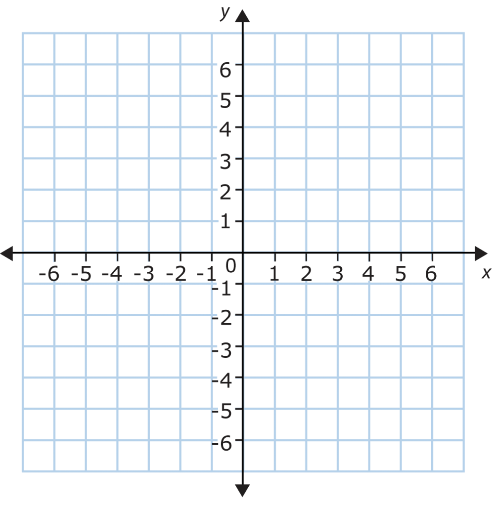 The Cartesian Plane is divided into _______________________________________________________.Label these on the graph above. (5, 6) is an example of an ___________________________________________________________________.5 is the ____________________________________ and 6 is the _____________________________________.Plot the following points on the grid below:           A(-4, 6)                          B(2, -3)                       C(-6, -4)                       D(7, 3)These points all lie in different quadrants. What do you notice about their coordinates?Example 2: Plotting Points on a Coordinate GridPlot the following points on the grid below:           E(5, 0)                          F(0, 6)                       G(-7, 0)                       H(0, -3)These points all lie on the axes, not in quadrants. What do you notice about their coordinates?Drawing a Scatter Plot:Select the __________________________________________________________________________.Represent each pair of values by ___________________________________________________________.Then just _____________________________________________________________________________________.Vocabulary:Plot the following points on the grid below:           E(5, 0)                          F(0, 6)                       G(-7, 0)                       H(0, -3)These points all lie on the axes, not in quadrants. What do you notice about their coordinates?Drawing a Scatter Plot:Select the __________________________________________________________________________.Represent each pair of values by ___________________________________________________________.Then just _____________________________________________________________________________________.Example 3: Types of GraphsWhat are other types of graphs that represent data graphically?Homework: